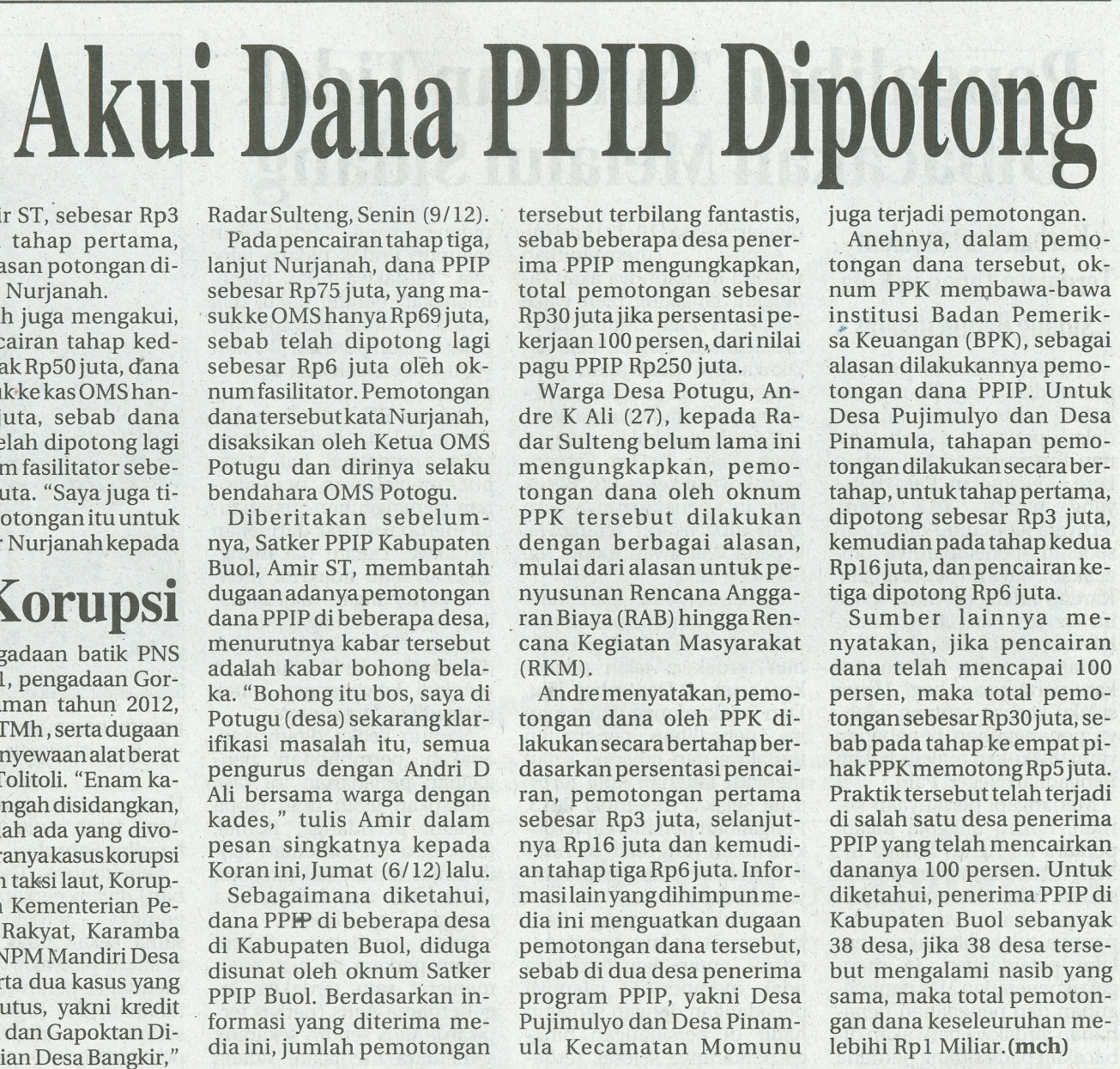 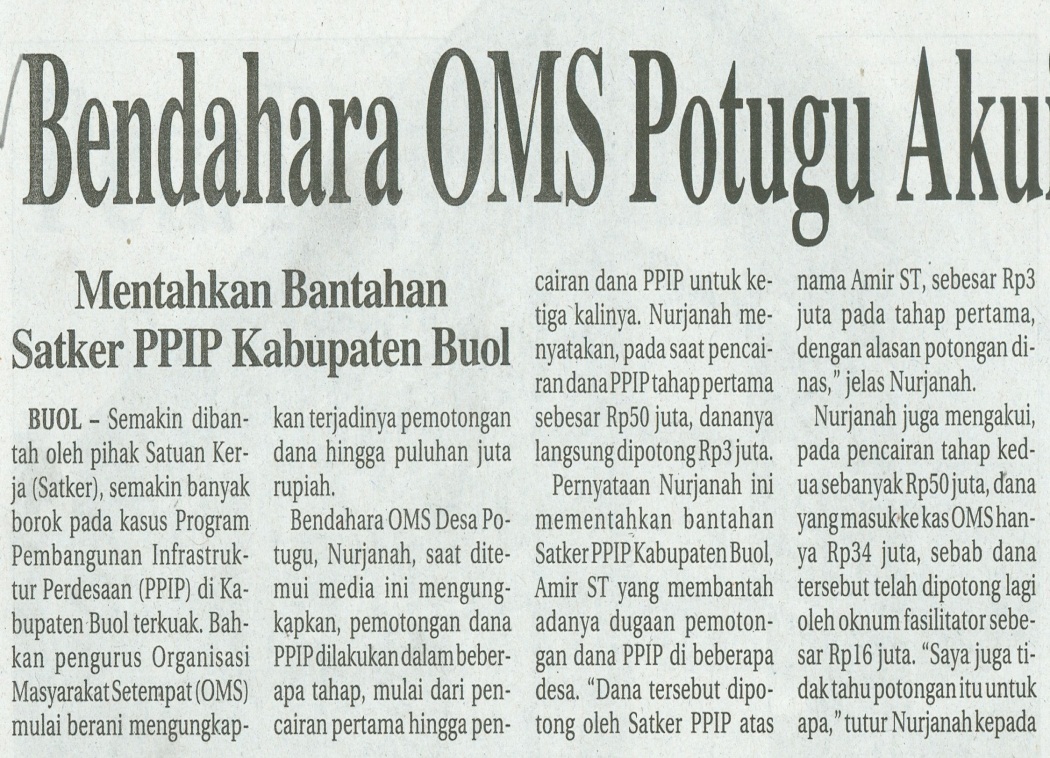 Harian    	:MercusuarKasubaudSulteng IHari, tanggal:Selasa, 10 Desember 2013KasubaudSulteng IKeterangan:Hal. 22 Kolom 1-7KasubaudSulteng IEntitas:Kabupaten BuolKasubaudSulteng I